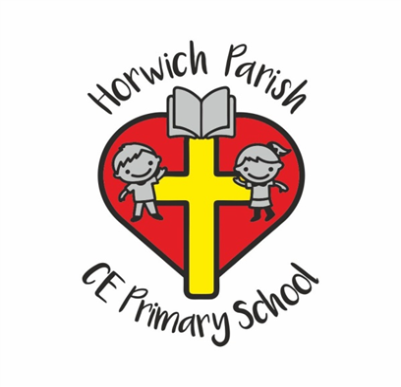 HORIWCH PARISH CE SCHOOLMATHSINTENT, IMPLEMENTATION, IMPACT STATEMENTIntent:As a whole school we are following a maths mastery approach. In brief, this means that we expect that the majority of pupils will move through their year group’s curriculum at broadly the same pace. It is based on the belief that all pupils are capable of understanding and doing mathematics, given sufficient time. It is expected that children become fluent in the fundamentals of mathematics, reason mathematically and can solve problems by applying their mathematics. Those children who grasp concepts more readily than others are challenged through more complex problem solving rather than accelerated through new material. At the heart of a maths mastery approach is the use of the sequence: concrete, pictorial, abstract (CPA) to aid children’s understanding.Implementation:All classes have adopted the White Rose Schemes of learning -the structure of the scheme comprises: Yearly overview, Termly overview, Small steps overview (varied Fluency, Reasoning & Problem solving)The White Rose Schemes of learning are supplemented  with resources from NCETM, Third Space Learning ,  Collins etc.The White Rose scheme places great emphasis on an “everyone can” approach to maths and uses manipulatives (concrete resources such as counters, dienes, numicon etc.) alongside visual images (in particular the bar model) to support learning. Impact:At Horwich Parish CE school there is a unified whole school maths mastery approach where almost all of the children are exposed to the same curriculum content at the same pace. This will result in narrowing attainment gaps whilst the attainment of all is raised. The pupils at Horwich Parish CE school will develop into confident mathematicians with mathematical understanding based on solid foundations. 